教練校長的足球夢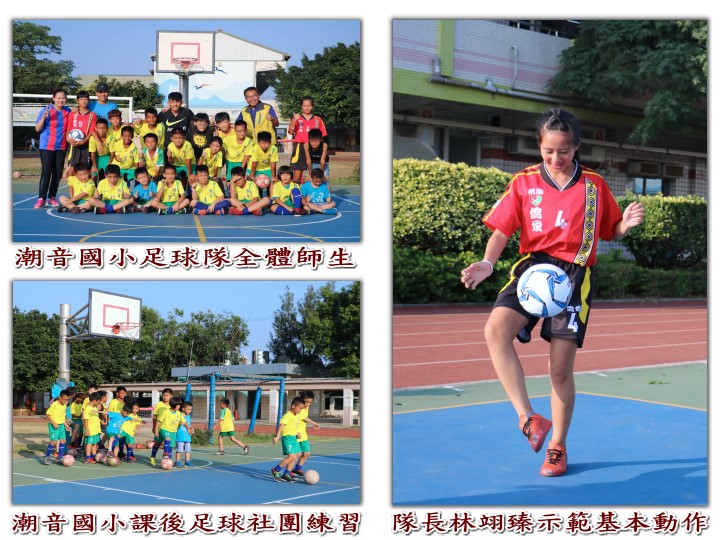 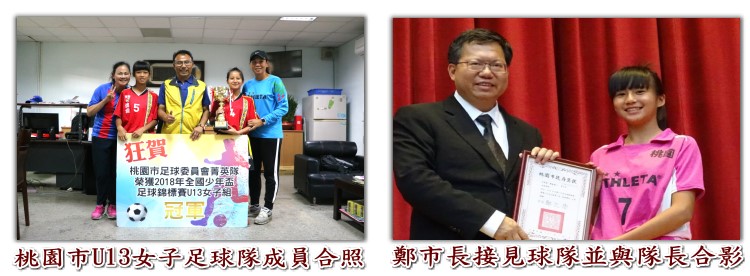 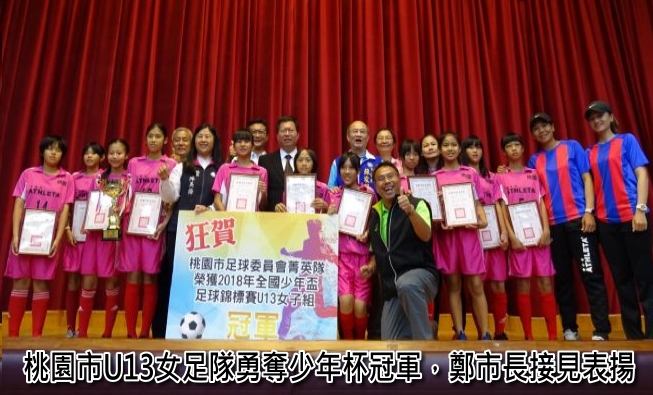 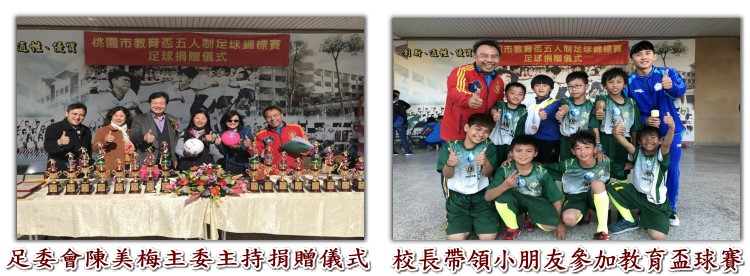 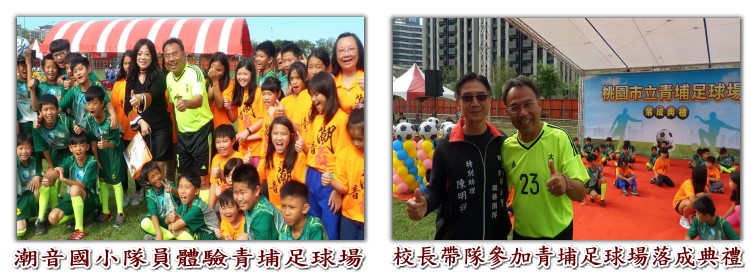 